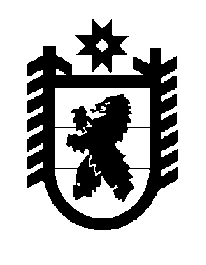 Российская Федерация Республика Карелия    ПРАВИТЕЛЬСТВО РЕСПУБЛИКИ КАРЕЛИЯРАСПОРЯЖЕНИЕот  6 мая 2016 года № 324р-Пг. Петрозаводск 1. Одобрить и подписать Соглашение между Министерством культуры Российской Федерации и Правительством Республики Карелия о предоставлении в 2016 году субсидии из федерального бюджета бюджету Республики Карелия на софинансирование расходных обязательств по развитию учреждений культуры, за исключением субсидий на софинансирование объектов капитального строительства (по направлению «обновление материально-технической базы, приобретение специального оборудования для учреждений культуры») (далее – Соглашение).2. Контроль за ходом реализации и выполнением условий Соглашения, а также за своевременным представлением отчетности в рамках реализации Соглашения в Министерство культуры Российской Федерации возложить на Министерство культуры Республики Карелия.            ГлаваРеспублики  Карелия                                                              А.П. Худилайнен